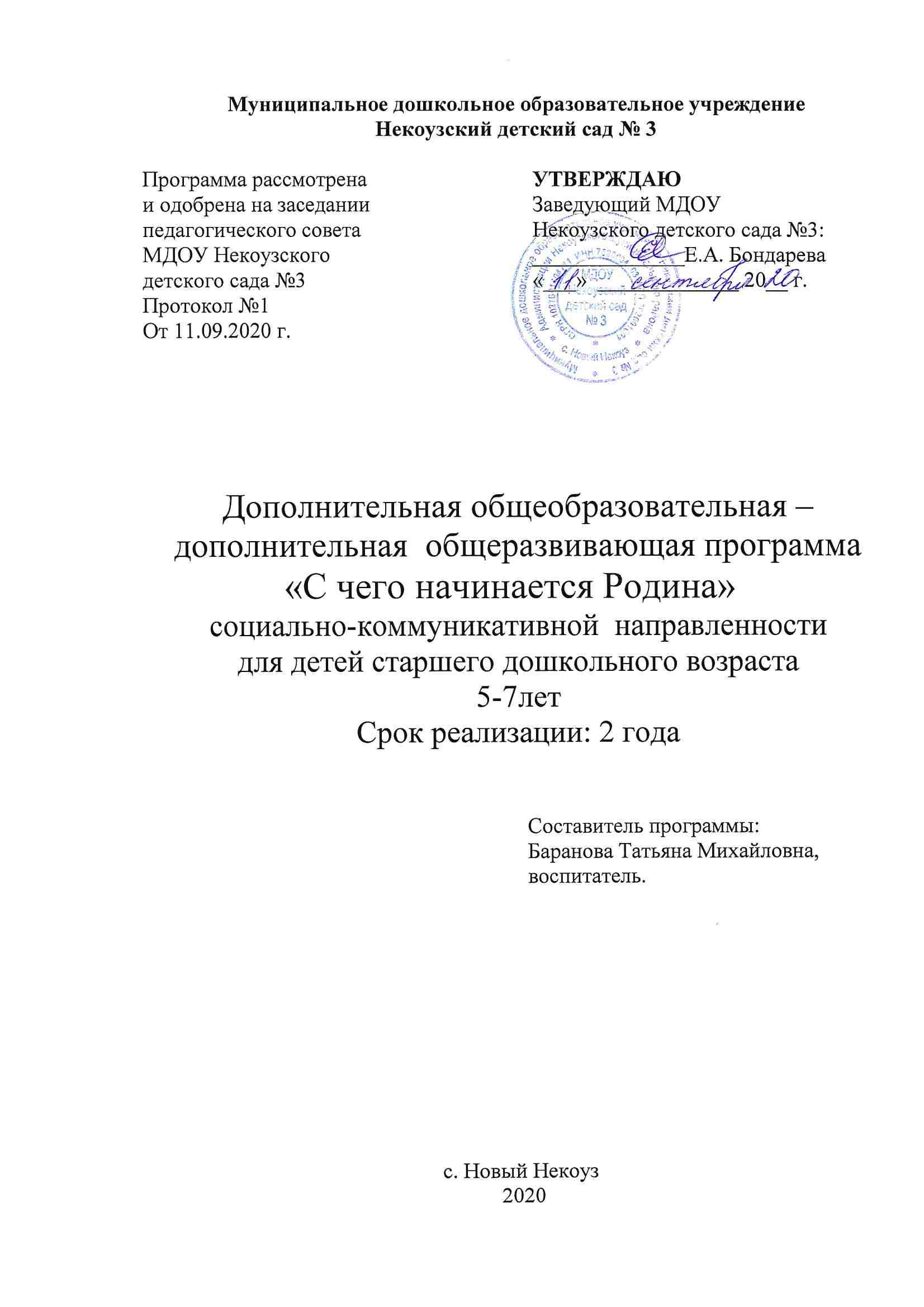 Муниципальное дошкольное образовательное учреждениеНекоузский детский сад № 3Дополнительная общеобразовательная – дополнительная  общеразвивающая программа	«С чего начинается Родина»	социально-коммуникативной  направленностидля детей старшего дошкольного возраста5-7летСрок реализации: 2 годас. Новый Некоуз 2020Содержание1. Пояснительная записка………………………………………………….............32. Учебно-тематический план……………………………………………………...93. Содержание……………………………………………………………………...114. Методическое обеспечение……………………………………………………..205. Список использованной литературы………………………………………......236. Приложение 1……………………………………………………………………241. Пояснительная записка            Данная программа составлена в соответствии с Федеральным законом от 29 декабря 2012 г. N 273-ФЗ. "Об образовании в Российской Федерации", Порядком организации и осуществления образовательной деятельности по дополнительным общеобразовательным программам, утвержденным приказом Министерства образования и науки РФ от 09.11.2018 N 196, требованиями к программам дополнительного образования детей, установленными письмом Минобрнауки России от 11.12.2016 06-1844 «О требованиях к программам дополнительного образования детей». В программе учтены "Санитарно-эпидемиологические требования к устройству, содержанию и организации режима работы дошкольных образовательных организаций" СанПин 2.4.1.3049-13, "Санитарно-эпидемиологические требования к устройству, содержанию и организации режима работы образовательных организаций дополнительного образования детей" СанПиН 2.4.4.3172-14. Направленность программыДанная образовательная программа носит военно-патриотическую  направленность, т. к. она ориентирована на развитие  у детей старшего дошкольного возраста патриотических чувств, воспитания духовно – нравственной личностиВид программы В основу дополнительной общеобразовательной общеразвивающей  программы «С чего начинается Родина ...»  заложена программа Зеленовой Н.Г.,  Осиповой Л.Е. «Мы живём в России. Гражданско-патриотическое воспитание дошкольников». Также были изучены материалы программы Князевой О. Л., Маханевой М. Д. «Приобщение детей к истокам русской народной культуры».Новизна программыНовизна программы заключается в том, что подход к воспитанию и обучению осуществляется комплексно, охватывая ребенка во всех направлениях постепенно, показывая значимость его личности в условиях современного государства. Реализация материалов данной программы возможна при условии активного взаимодействия детей с окружающим миром эмоционально-практическим путем, то есть через игру, предметную  свойственные дошкольному возрасту.Актуальность программы.  Нравственно - патриотическое воспитание детей является одной из основных задач современного общества. Формирование личности человека происходит уже в дошкольном возрасте. Поэтому важно уделять должное внимание формированию у дошкольников чувства патриотизма. Современный мир оказывает влияние на подрастающее поколение.  Все чаще мы замечаем, что у детей материальные ценности преобладают над нравственными, у мальчиков искажено представление о роли мужчины в семье, у девочек – о материнстве. Патриотическое  воспитание  призвано  обеспечить  глубокое понимание каждым молодым человеком своей роли и места в жизни, служении Родины. Патриотизм –это любовь к Родине, преданность ей, ответственность и гордость за нее, желание трудиться на ее благо, беречь и умножать ее богатства. Патриотическому воспитанию подрастающего поколения уделяется достаточно много внимания  на уровне государства. Разработана и реализуется государственная программа «Патриотическое воспитание граждан Российской Федерации на 2016-2020 годы», утвержденная постановлением Правительства Российской Федерации от 30 декабря 2015 г. № 1493. Это также подтверждает актуальность данной программы.Педагогическая целесообразностьДошкольный возраст—это период позитивных изменений и преобразований. Поэтому так важен уровень достижений, осуществлённых каждым ребёнком на данном возрастном этапе. Если в данном возрасте ребёнок не почувствует радость познания, не приобретет умения трудиться, не научиться любить близких, беречь природу, не приобретёт уверенность в своих способностях и возможностях, сделать это в дальнейшем будет значительно труднее и потребует неизмеримо более высоких душевных и физических затрат. Кроме того, социальный опыт ребёнка - это не то, что он знает и помнит, потому что прочитал, выучил, а то, что он пережил, и этот опыт постоянно определяет его действия и поступки.   Не менее важным, условием нравственно-патриотического воспитания детей является тесная взаимосвязь с родителями. Прикосновение к истории своей семьи вызывает у ребенка сильные эмоции, заставляет сопереживать, внимательно относиться к памяти прошлого, к своим историческим корням. В настоящее время эта работа  особенно трудна, требует большого такта и терпения, так как в молодых семьях вопросы воспитания патриотизма, гражданственности не считаются важными, и зачастую вызывают лишь недоумение.Цель:  Формирование у дошкольников целостных представлений о малой родине, воспитание         любви к Родине.   Задачи: Образовательные: - формировать чувства привязанности к своему дому, детскому саду, своим близким;- формировать у детей чувство любви к малой  родине, на основе  приобщения к природе, культуре и традициям;- формировать представления о России как родной стране, Москве как о столице России; Развивающие:- развивать познавательный интерес к изучению родного села, города, области;  -развивать чувство гордости, бережное отношение к родному  селу.Воспитательные:- воспитывать патриотизм, уважение к культурному прошлому России средствами   эстетического воспитания: музыка, изобразительная деятельность, художественное слово;- воспитывать гражданско-патриотические чувства через изучение  государственной символики России.Возраст детей участвующих в реализации данной программы        Данная программа разработана для детей старшего дошкольного возраста 5 – 7 лет. По данной программе могут обучаться дети с разными образовательными потребностями, в том числе и дети с ОВЗ (ОНР, ЗРР, ЗПР, УО). Условия  набора детей: желание обучаться по данной программе. Оптимальная  наполняемость группы -  20 человек.Сроки реализацииПрограмма рассчитана  на  2  года  обучения. Период  реализации программы с сентября по май включительно.Формы и режим деятельностиОрганизационной формой  работы с детьми является занятие. Основная форма проведения занятий: групповая. Занятия, проводимые в рамках данной программы,  сочетают  принцип  группового  обучения с индивидуальным  подходом.Продолжительность занятий по возрастным группам:дети 5-6 лет – 25 минут,дети 6-7 лет – 30 минут. Периодичность занятий в 1 и 2 год обучения -  2 раза в месяц.Всего занятий в год - 18 занятий.Данная программа реализуется в очной форме.
 Ожидаемые результаты  Первый год обучения 	Дети будут знать, и иметь представление:Представление о себе и своей семье    Знает свое имя и фамилию.    Знает имена отчества родителей, где и кем работают родители.    Знает домашний адрес.     Умеет назвать членов семьи (мама, папа, бабушка, дедушка, брат, сестра). Знаком со              своей родословной; может составить короткий рассказ о своей семье.Представления о детском садеОриентируется в помещении детского сада, знает их названия и функции.Имеет представление о профессиях сотрудников детского сада.Представления о малой родинеМожет назвать своё село, знает символику села (герб Некоуза)Знает названия улиц своего селаМожет назвать достопримечательности села по иллюстрациям.Представления о родной странеЗнает название нашей страны и ее столицы.Умеет узнавать государственный флаг РФ среди других.Уважительно относится к государственным символам.Знает правила поведения во время звучания государственного гимна.Представление о культуреЗнаком с жизнью своих предков, с условием их быта и культурой.Имеет представление о народных праздниках и традициях.Имеет представление о русских былинах и подвигах богатырей.Представление о географических компонентах     Имеет представление о планете Земля    Ориентируется по карте и глобусу (вода-суша; море; океан…).    Может назвать приметы по сезонам (изменили цвет листья, часто идет дождь ) .        Знает о природных особенностях нашего региона (растения, животные, климат).Второй  год обучения Дети будут знать, и иметь представление:Представление о себе и своей семьеНазывает свое ФИО, дату рождения.	Знает имена, отчества родителей, место их работы.	Знает домашний адрес, телефон.	Знаком со своей родословной. Может составить не большой рассказ о традициях в своей семье.Представления о детском саде	Ориентируется в помещении детского сада, знает их названия и функции. Может             рассказать о рядом стоящих зданиях с детским садом.           Знает адрес детского сада	Имеет представление о профессиях сотрудников детского сада.Представление о своих предках	Может назвать фамилии знаменитых Россиян (писатели, композиторы, спортсмены).	Имеет представление о знаменитых земляках.	Имеет представление о жизни людей других стран.Представления о родной стране, своей малой родине	            Знает название страны и ее столицы, историю возникновения Московского Кремля,              символического значения государственных символов России.            Называет своё село, его символы (герб).Называет улицы родного села, площади.Представление о культуре	           Имеет представление о народных промыслах.           Имеет представление о народных праздниках и традициях (Рождество, колядки,           Масленица, Пасха и т.д.)Представление о географических компонентах           Имеет представление о водных ресурсах родной страны, может назвать крупные реки,            озера    России.           Ориентируется по карте и глобусу (вода-суша; море; океан-материк; полюс; экватор)          Знает природно-климатические зоны России и их обитателей (растения, животные,          климат).Способы отслеживания результатов обучения   Отслеживание результатов работы по программе проводится на 1-м  году обучения в      октябре, мае, на 2-м  году обучения ноябре, мае. Образовательные результаты данной программы выявляются с помощью модифицированного диагностического материала «Мониторинг нравственно-патриотического воспитания дошкольников»,  разработанного автором Марцинковской Т.Д. (Приложение 1). В конце каждого года обучения проводится итоговое занятие – викторина.Формы подведения итогов реализации программы дополнительного образования:дидактические игры («Собери Российский флаг»); выставки детских рисунков «Богатыри земли русской», « Народный костюм»,  «Моя Родина»;нравственно-патриотические викторины («Что мы знаем о России»);  фольклорные праздники (Что за праздник – «Масленица», «Люби свой край и воспевай»).   Материально-техническое обеспечение программы. Для успешной реализации программы необходимо материально-техническое обеспечение: дидактические и наглядные пособия; современные средства ТСО; методическая литература; репродукции картин; картинки с различными видами войск и Защитников Отечества, фотоальбомы и презентации: «Мой Некоуз», «Моя семья», «Москва», «Символы России», «Праздники России»;художественная литература; аудиозаписи с песнями военных лет, гимна;глобус, атлас, карты России и Ярославской области и т.д.2. Учебно-тематический план1-й год реализации программы:Распределение материала по месяцам:2-й год реализации программы:Распределение материала по месяцам:3. СодержаниеСодержание программы предусматривает распределение работы по нравственно-патриотическому воспитанию по нескольким блокам:1 блок - «Мой дом – моя семья». Мир ребенка начинается с его семьи, впервые он осознает себя человеком - членом семейного сообщества. В рамках этого блока дети  получают знания о своем ближайшем окружении, семье, у них воспитываются гуманные отношения к своим близким, уточняются представления детей о занятиях, именах близких людей, семейных историях, традициях.2 блок - «Родное  село». Дети получают краеведческие сведения о родном селе, об истории его возникновения, его достопримечательностях, промышленности, видах транспорта городских зданиях и учреждениях, трудовой деятельности людей, деятелях культуры, знаменитых земляках. Воспитывается гордость за свою малую родину, желание сделать ее лучше.3 блок - «Родная страна». На занятиях этого блока дети получают географические сведения о территории России, знакомятся с государственными символами России: герб, флаг, гимн. Дети знакомятся со столицей нашей Родины - Москвой и другими городами России, знаменитыми россиянами.  Дети  получают знания о Российской армии, о боевых традициях и подвигах нашего народа. Формируются представления о том, что Россия - многонациональная страна с самобытными, равноправными культурами, формируются основы гражданско-патриотических чувств: любовь, гордость и уважение к своей стране. 4 блок – «Природа родного края».  Любовь к родной природе - одно из проявлений патриотизма. При ознакомлении с родной природой дети получают элементарные краеведческие сведения о природе родного края, реках, растениях, лекарственных травах, животном мире. Воспитывается умение эстетически воспринимать красоту окружающего мира, бережно относиться к родной природе.    5 блок – «Родная культура».  Очень важно привить детям чувство любви и уважения к культурным ценностям и традициям русского народа. На занятиях этого блока дети знакомятся с историей возникновения Руси, с жизнью наших предков, с условиями их быта и культурой, национальной одеждой,  праздниками и обрядами.  Знакомятся с русскими былинными богатырями, с тем, как наши предки защищали свою Родину.  У детей формируется   общее представление о народной культуре, ее богатстве и красоте.Календарно-тематический план1-й год реализации программы: 2-й год реализации программы:4. Методическое обеспечение программыВозрастные особенности детей старшего дошкольного возраста 5-6 лет.              К концу дошкольного детства внешние чувства все чаще становятся мотивами поведения ребенка. Посредством чувств происходит регуляция поступков, действий, желаний ребенка сообразно установленным этическим, эстетическим требованиям общества.          Старший дошкольник познает уже «большой мир». В основе детского отношения к миру находятся заботливость, доброта, гуманность, сострадание. Дети уже могут систематизировать накопленную и полученную информацию, посредством логических операций устанавливать связи и зависимости, расположение в пространстве и во времени. Развивается знаково-символическая функция сознания, то есть умение использовать знаки для обозначения действий, признаков, построения модели логических отношений между понятиями. Познавая различные объекты, события, явления ребёнок учится не только анализировать и сравнивать, но и делать выводы и выяснять закономерности, обобщать и конкретизировать, упорядочивать и классифицировать представления и понятия. У него появляется потребность утвердиться в своем отношении к окружающему миру путём созидания.Возрастные особенности детей старшего дошкольного возраста 6-7 лет. К 6 годам сведения о мире являются серьезной базой для дальнейшегоразвития познавательной сферы ребёнка. Процесс познания в этом возрасте предполагает содержательное упорядочивание информации (весь мир – это система, в которой все взаимосвязано). Понимание взаимосвязанности всегопроисходящего в нашем мире является одним из основных моментов построения ребёнком элементарной целостной картины путём сопоставления, обобщения, рассуждения и выстраивания гипотетических высказываний, элементарных умозаключений, предвидений возможного развития событий. Итак, на протяжении дошкольного детства ребёнок непосредственно включается в овладение способами целенаправленного познания и преобразования мира через освоение умений:- постановка цели и планирование;- прогнозирование возможных эффектов действия;- контроль за выполнением действий;- оценка результатов и их коррекция.К семи годам происходит формирование обобщенных представлений опространстве и времени, о предметах, явлениях, процессах и их свойствах, об основных действиях и важнейших отношениях, о числах и фигурах, языке и речи. У ребёнка формируется познавательное и бережное отношение к миру.Педагогические принципы программыДоступность. Принцип доступности предполагает соотнесение содержания, характера и объема учебного материала с уровнем развития, подготовленности детей.Непрерывность. На нынешнем этапе образование призвано сформировать у подрастающего поколения устойчивый интерес к постоянному пополнению своего интеллектуального багажа и совершенствованию нравственных чувств.Научность. Одним из важных принципов программы является ее научность. На основе сведений об истории и культуре родного края.Системность. Принцип системного подхода, который предполагает анализ взаимодействия различных направлений патриотического воспитания. Этот принцип реализуется в процессе взаимосвязанного формирования представлений ребенка о патриотических чувствах в разных видах деятельности и действенного отношения к окружающему миру.Преемственность. Патриотическое воспитание дошкольников продолжается в начальной школе.Культуросообразность. Этот принцип выстраивает содержание программы как последовательное усвоение и выработке на этой основе ценностных ориентаций.Взаимодействие с социальными партнёрами и специалистами ДОУСоставление плана совместных проектов, комплексных занятий между специалистами ДОУ.Сотрудничество с районной детской  библиотекой.Сотрудничество с САМ (социальным агентством молодёжи).Сотрудничество с КДЦ (культурно - досуговым центром). Сотрудничество с историко - краеведческим музеем, школьным музеем, музеем ДОУ «Русская изба», «Обществом ветеранов». Взаимодействие с семьей.       Методы работы 5. Список используемой литературы 1. Алёшина, Н.В., Смирнова, Т.В., Филиппова, Т.Ю. Дошкольникам о Москве и родной стране/ Н.В.Алёшина, Т.В.Смирнова, Т.Ю.Филиппова. – М: «Издательство Скрипторий 2003»,  2016. - 104с. 2. Дыбина, О.Б. Что было до...: Игры - путешествие в прошлое предметов/ О.Б.Дыбина.  - М: ТЦ «Сфера», 2016.- 160с.3. Зеленова, Н.Г., Осипова, Л.И. Мы живём в России. Гражданско – патриотическое воспитание дошкольников (Подготовительная группа)/ Н.Г.Зеленова, Л.И.Осипова. – М: «Издательство Скрипторий 2003», 2016. - 96с.4. Зеленова, Н.Г., Осипова, Л.И. Мы живём в России. Гражданско – патриотическое воспитание дошкольников (Старшая группа)/ Н.Г.Зеленова, Л.И.Осипова. – М: «Издательство Скрипторий 2003», 2017. - 112с. 5. Зеленова, Н.Г., Осипова, Л.И. Мы живём в России. Гражданско – патриотическое воспитание дошкольников (Средняя группа)/ Н.Г.Зеленова, Л.И.Осипова. – М: «Издательство Скрипторий 2003», 2016. - 104с.6. Зимина, А.Н. Государственные праздники для дошкольников/ А.Н.Зимина. – М: Педагогическое общество России, 2015.- 96с.7. Князева, О.Л., Маханева, М.Д. Приобщение детей к истокам русской народной культуры: Программа. Учебно-методическое пособие. – 3-е изд., перераб. и доп./ О.Л.Князева,  М.Д.Маханева.  – СПб: Детство-Пресс, 2017. – 304с. 8. Куприна, Л.С., Бударина, Т.А, Маркеева, О.А., Корепанова, О.Н. и др. Знакомство детей с русским народным творчеством: Конспекты занятий сценарии календарно-обрядовых праздников – 3-е изд., перераб. и дополн. Методическое пособие для педагогов дошкольных образовательных учреждений/ Л.С.Куприна, Т.А.Бударина, О.А.Маркеева, О.Н.Корепанова.  – СПб: «ДЕТСТВО-ПРЕСС», 2016. – 400с.9. Маханева, М.Д. Нравственно - патриотическое воспитание детей старшего дошкольного возраста/ М.Д.Маханева. – М: АРКТИ, 20016.- 135с.10.  Шорыгина, Т.А. Беседы о правах  ребёнка/ Т.А.Шорыгина. – М: ТЦ «Сфера», 2016. - 144с.Приложение 1Карта диагностики по гражданско-патриотическому воспитанию детей старшего возраста. (5-6 лет).Автор: Марцинковская Т.Д.Навык сформирован - знает свое имя, фамилию; знает адрес детского сада, название своей улицы, название села,   называет 2-3 улицы,  узнает (по иллюстрации) достопримечательности родного села,, называет разные виды городского транспорта; знает символику родного села, страны и ее столицу, знает и узнает флаг, герб, гимн России;  называет народные праздники, игрушки, предметы быта; называет природные богатства России,   заботится об окружающей природе, близких, оказывает помощь, проявляет дружелюбие, считается с интересами товарищей, умеет договориться со сверстниками, анализирует поступки. Имеет представление о членах семьи и ближайших родственниках, знает кем и где работают родители.  
Навык на стадии сформированности - знает свое имя, фамилию,  название страны, села,  затрудняется назвать адрес детского сада; знает символику родного села; узнает флаг и герб России;  затрудняется назвать достопримечательности, улицы, площади села (делает это после пояснений взрослого); затрудняется назвать народные праздники, игрушки; с помощью взрослого называет природные богатства России, природно-климатические зоны; заботится о близких, проявляет дружелюбие,  анализирует поступки с помощью взрослого. 
Навык не сформирован - не знает названия своего  села,  страны, своего адреса, но узнает флаг, герб, гимн страны; плохо знает о достопримечательностях родного села,  названия улиц; не может назвать народные праздники, игрушки, известных россиян, природные богатства России, природно-климатические зоны; не заботится об окружающих, не проявляет дружелюбия, не считается с интересами товарищей, не умеет договориться с ними, не оказывает помощи, не может анализировать поступки.Карта диагностики по гражданско-патриотическому воспитанию детей   подготовительного возраста. (6-7 лет).Автор: Марцинковская Т.Д.Навык сформирован- знает свое ФИО,  имена отчества родителей,  знает традиции своей семьи,  название своего села, страны, свой адрес; называет достопримечательности своего села, 4- 5 улиц; знает и узнает флаг, герб, гимн России; герб, флаг родного села; называет народные праздники, игрушки, предметы быта; называет природные богатства России, знает природно-климатические зоны, ландшафты; заботится об окружающей природе, близких, оказывает помощь, проявляет дружелюбие, считается с интересами товарищей, умеет договориться со сверстниками, анализирует поступки. Имеет представление о членах семьи и ближайших родственниках, знает профессии своих родителей.
Навык на стадии сформированности -  знает свое имя, фамилию, не называет отчество родителей, знает традиции своей семьи, название страны, родного села, свой адрес; флаг, герб, гимн России, герб села; затрудняется назвать достопримечательности, улицы, города (делает это после пояснений взрослого); затрудняется назвать народные праздники, игрушки; с помощью взрослого называет природные богатства России, природно-климатические зоны; заботится о близких, проявляет дружелюбие, но не считается с интересами товарищей, не умеет договориться с ними, не оказывает помощь; анализирует поступки с помощью взрослого. 
Навык не сформирован -   не может назвать традиции своей семьи, не знает названия страны, своего  села, своего адреса, но узнает флаг, герб, гимн страны; плохо знает достопримечательности родного села,  названия улиц. Не может назвать народные праздники, игрушки; природные богатства России, природно-климатические зоны; не заботится об окружающих, не проявляет дружелюбия, не считается с интересами товарищей, не умеет договориться с ними, не оказывает помощи, не может анализировать поступки.Программа рассмотренаи одобрена на заседании педагогического советаМДОУ Некоузского детского сада №3 Протокол №1 От 11.09.2020 г.УТВЕРЖДАЮЗаведующий МДОУНекоузского детского сада №3:                 ______________Е.А. Бондарева«___»  _____________ 20__ г.Составитель программы:Баранова Татьяна Михайловна, воспитатель.№п/пБлоки программыКоличество часовКоличество часовКоличество часов№п/пБлоки программытеорияпрактикавсего1«Мой дом – моя семья»«Мой дом – моя семья»«Мой дом – моя семья»«Мой дом – моя семья»1.1Мой любимый детский сад0.50.511.2Труд взрослых в детском саду0.50.511.3Моя семья111.4Мама-первое слово0.50.512.«Родное  село»«Родное  село»«Родное  село»«Родное  село»2.1.Родное село - Новый Некоуз112.2Моя улица0.50.512.3Транспорт родного села  0.50.513.«Родная страна»«Родная страна»«Родная страна»«Родная страна»3.1Мы - россияне113.2Москва-столица нашей Родины             113.3День защитников Отечества0.50.513.4День Победы0.50.513.5Люби свой край и воспевай0.50.514«Природа родного края»«Природа родного края»«Природа родного края»«Природа родного края»4.1 Волга -  рекам Родины царица114.2Растительный мир родного края	0.50.514.3Животный мир родного края115«Родная культура» «Родная культура» «Родная культура» «Родная культура» 5.1Новый год  у ворот.  Новогодние традиции0.50.515.2Русская матрешка.0.50.515.3Что за праздник – «Масленица»0.50.51ИТОГОИТОГО12618Блоки программысентябрьоктябрьноябрьдекабрь январьфевральмартапрельмай1. «Мой дом – моя семья»2112. «Родное  село,  123.  «Родная страна»1224.«Природа родного края» 125.  «Родная культура»111№п/пБлоки программыКоличество часовКоличество часовКоличество часов№п/пБлоки программытеорияпрактикавсего1.«Мой дом – моя семья»«Мой дом – моя семья»«Мой дом – моя семья»«Мой дом – моя семья»1.1История моего детского сада0,50,512.«Родное  село»2.1Моя улица, мой дом родной113.«Родная страна»«Родная страна»«Родная страна»«Родная страна»3.1Главный город нашей страны113.2Государственные символы России: герб, флаг и гимн0.50.513.3Многонациональная Родина113.4Знаменитые земляки113.5Что значит быть гражданином? Права и обязанности гражданина РФ113.6Развлечение «День Победы»0.50.513.7«Что мы знаем о России»	0.50.514.«Природа родного края»«Природа родного края»«Природа родного края»«Природа родного края»4.1Флора и фауна родного края115.«Родная культура»«Родная культура»«Родная культура»«Родная культура»5.1Как жили славяне115.2Милости просим в избу нашу 0.50.515.3Мир старинных вещей0.50.515.4Так мы раньше одевались. Народный костюм: сарафан, рубаха0.50.515.5От лучинки до электрической лампы0.50.515.6Русские народные промыслы0.50.515.7История праздника «Святки»115.8Богатыри земли Русской0.50.51ИТОГОИТОГО12618Блоки программысентябрьоктябрьноябрьдекабрь январьфевральмартапрельмай1. «Мой дом – моя семья»12. «Родное  село»13. «Родная страна»12224. «Природа родного края»15. «Родная культура» 22211№ п/пМесяцТемаПрограммное содержаниеЛитература1.СентябрьМой любимый детский садВоспитывать в детях дружелюбное отношение друг к другу, желание играть вместе, общаться, дружить, развивать коммуникативные навыки, способствовать благополучной адаптации детей в группеЗанятие «Что такое детский сад» Н.Г.Зеленова, Л.Е. Осипова «Мы живем в России» стр.19Дидактические игры  «Давайте познакомимся», «Клубочек». стр.872.СентябрьТруд взрослых в детском садуВоспитывать уважительное, дружелюбное отношение детей друг к другу, к сотрудникам детского сада, развивать коммуникативные способности, желание помогать взрослым, закреплять знания названий  профессий сотрудников детского садаБеседы: «Лучший друг»; экскурсии по детскому саду. Занятие «Труд взрослых в детском саду»Н.Г.Зеленова, Л.Е. Осипова «Мы живем в России»  стр.223.Октябрь Моя семья Воспитывать в детях добрые, нежные чувства к членам своей семьи;  называть имена всех членов семьи; формировать этические эталоны поведения в семье.Беседа о доме, о членах семьи. Игра «Кто где живет» (дети называют свой адрес). Пословицы и поговорки о семье. Н.Г. Зеленова, Л.Е. Осипова «Мы живем в России» стр.27 4.ОктябрьРодное село	 Новый НекоузРасширять и закреплять знания детей о родном селе, познакомить детей с историей возникновения  Старого и Нового Некоуза, воспитывать патриотические чувства к малой родине.Занятие «Село, в котором я живу». Занятие «Достопримечательности родного села»Н.Г.Зеленова, Л.Е. Осипова «Мы живем в России» стр.55, 575.НоябрьМоя улицаФормировать у детей интерес к своей малой родине, улицам, жилым домам, закрепить знание домашнего адреса, учить детей правилам безопасного перехода через дорогу, обогащать словарь детей словами: тротуары,  пешеходный переход, пешеходы, проезжая часть. Воспитывать в детях дружелюбное отношение друг к другу, желание играть вместе, общаться, дружить, развивать коммуникативные навыкиЗанятие, беседа о родной улице, целевая прогулка. Пословицы и поговорки о дружбе, загадки о правилах дорожного движения. Составление схемы с родителями «Моя дорога в детский сад». Сюжетно – ролевые игры на дорожной разметке на участке детского сада6.НоябрьТранспорт родного селаЗнакомить детей с разными видами транспорта в родном селе; Раскрыть общественную значимость труда взрослых, воспитывать уважение к труду людей транспортных профессий. Беседа о профессии родителей. Загадки о пассажирском транспорте. Беседа о каждом виде транспорта и о том, кто на нем работает. Зеленова Н. Г., Осипова Л. Е. «Мы живем в России». (Старшая группа.). С 42-457.ДекабрьВолга -  рекам Родины царицаРасширять представления детей о природном разнообразии и богатстве России,  побуждать детей восхищаться красотой реки Волги. Познакомить детей с историей возникновения названия «Волга».Занятие, беседа о малой родине, рассматривание иллюстраций, фотографий с  видами Волги, фотовыставка «Мы на Волге», чтение стихов о ВолгеЗеленова Н. Г., Осипова Л. Е. «Мы живем в России». (Старшая группа.) С. 56-578.ДекабрьНовый год  у ворот. Новогодние традицииФормировать первоначальные представления об обычаях и традициях  разных народов, познакомить с новогодними традициями России и других стран, формировать гражданско-патриотические чувства. Пополнять словарь названиями стран: Япония, Болгария. Занятие, беседы о людях разных национальностей, рассматривание  иллюстраций, чтение стихотворений  про Новый год, о зиме, прослушивание фольклорныхпесен по теме.  Рисование: «Новогодний подарок». Зеленова Н. Г., Осипова Л. Е. «Мы живем в России». (Старшая группа.) С.50-539.ЯнварьРастительный мир родного краяРасширять представления детей о природе родного края, воспитывать патриотические чувства, побуждать детей восхищаться красотой родной природыЗанятие, беседа о растениях родного края, рассматривание альбомов, фотографий, открыток с видами радой природы. Загадки про растения, деревья, решение экологических задач. Дидактические игры: «Какие растут деревья», «Какие бывает кустарники», «С какого дерева листок»10.ЯнварьЖивотный мир родного края				Расширять представления детей о животном мире родного края, побуждать детей восхищаться красотой родной природы, формировать основы экологического мировоззрения.Занятие, беседы о животных родного края, рассматривание открыток, иллюстраций с изображением животных, птиц, насекомых, загадки про животных. Дидактические игры: «У кого какой домик», «Узнай по описанию»11.ФевральДень защитников ОтечествФормировать чувство  уважения к защитникам Родины, развивать патриотические чувства.Разучивание стихов, песен, инсценировок, изготовление подарков для пап  и дедушек, Чтение художественной литературы о подвиге наших соотечественников во время Великой Отечественной войны. Зеленова Н. Г., Осипова Л. Е. «Мы живем в России». (Старшая группа.) С. 65-6812.ФевральЧто за праздник – «Масленица»Познакомить детей с народными традициями встречи весны, с празднованием Масленицы; Привить ребенку интерес к традициям. Воспитывать интерес к русской культуре. Занятие – развлечение, беседы о масленичной неделе, символическом значении блинов, чучела Масленицы;Рисование: «Встреча весны в родном селе».13.МартМама-первое словоСредствами эстетического воспитания формировать в сознании детей образ мамы как самого дорогого человека. Побуждать детей восхищаться красотой, добротой матери, ценить ежедневную заботу мамы о своей семье. Воспитывать духовно-нравственные чувстваРазучивание стихотворений о маме, инсценировок.Изготовление  подарков  для мам и бабушек, фотовыставка «Вот какие мамы».Дидактические  игры  «Какая моя  мама» Зеленова Н. Г., Осипова Л. Е. «Мы живем в России». (Старшая группа.) С.9614.МартРусская матрешка.Формировать представления о матрешке как о самом знаменитом русском сувенире. Развивать чувства национальной гордости при изучении народных промыслов.Рассказ о том, как изготавливают матрешку. Чтение  В. Берестов "Матрешки". Дети расписывают заготовленные трафареты матрешек. Зеленова Н. Г., Осипова Л. Е. «Мы живем в России». (Старшая группа.) С. 7415.Апрель		Мы - россияне		Сформировать в воображении детей образ Родины, формировать у детей представление о России как о родной стране, чувство любви к своей Родине, закрепить название родной страны  «Россия»Чтение стихотворений пословиц и поговорок о Родине, рассматривание иллюстраций с разными климатическими зонами России, выставка рисунков «Моя Родина» Зеленова Н. Г., Осипова Л. Е. «Мы живем в России». (Старшая группа.)    С.70-7216.АпрельМосква-столица нашей РодиныПознакомить детей с главным городом России - Москвой. Формировать представление о Москве как о столице нашей  Родины, самом большом и красивом городе России, городе, в котором работает правительство РФ. Побуждать детей восхищаться красотой Москвы, интересоваться ее истерическим прошлым, современными достижениями. Воспитывать патриотические чувстваЗанятие, рассматривание открыток с видами Москвы, просмотр видеофильма о достопримечательности столицы, прослушивание стихов, литературных произведений о  Москве, рассказы детей, побывавших в Москве, о столице.  Зеленова Н. Г., Осипова Л. Е. «Мы живем в России». (Старшая группа.) С. 80-8217.МайДень ПобедыФормировать чувство уважения к защитникам Родины, развивать патриотические чувстваРазучивание стихов, песен, инсценировок, изготовление подарков для ветеранов. Чтение художественной литературы о подвиге наших соотечественников  во время ВО войны Зеленова Н. Г., Осипова Л. Е. «Мы живем в России». (Старшая группа.) С. 84-8818.МайИтоговое занятие Люби свой край и воспевай Формировать у детей чувство патриотизма. Развивать познавательную деятельность. Воспитывать интерес к русской культуре.Викторина, выставка рисунков «Моя Родина». Н.Г.Зеленова, Л.Е. Осипова «Мы живем в России» стр.55, 5718.МайИтоговая диагностика уровня знаний детей по программе	Обследование детей на определение итогов  знаний по программеБеседы  с детьми, дидактические  игры№ п/пМесяцТемаПрограммное содержаниеЛитература1.СентябрьИстория моего детского садаПознакомить детей с историей детского сада дать представление о том, что в строительстве детского сада принимали люди разных профессий; воспитывать чувство гордости за свой детский сад.Рассказ о детском саде. Рассматривание фото, экскурсия по детскому саду; Чтение стихов и рассказов по теме. Выставка рисунков «Мой детский сад»2.СентябрьМоя улица, мой дом роднойПознакомить детей с названием улицы, на которой расположен детский сад, закрепить знание детей домашнего адреса; познакомить с разными видами сельских зданий, жилых домов их назначением; пополнить словарь: школа, библиотека, аптека, БанкЭкскурсия по улице, на которой расположен детский сад; Рассматривание фото о Некоузе.3.ОктябрьКак жили славянеПознакомить детей с историей возникновения Руси, с жизнью наших предков, с условиями их быта и культурой. Воспитывать уважение к историческому прошлому. Развивать у детей интерес к условиям быта и культуры наших предков, пробуждать эстетические чувства.Беседа об историческом прошлом России, чтение русских былин, пословицы и поговорки о Родине. Зеленова Н.Г., Осипова Л.Е. «Мы живем в России» (подгот. группа), С.26-284.ОктябрьМилости просим в избу нашу Знакомить с предметами русского быта, дать первые представления об обычаях, связанных с приемом гостей. Самовар как символ национальной культуры. Занятия в музее «Русская изба». Беседа о жизни наших предков. Поговорки, пословицы  о русской печи и кухонной утвари. О.Л. Князева, М.Д. Маханева «Приобщение детей к истокам русской народной культуры»5.НоябрьМир старинных вещей Продолжить знакомить детей с музейными экспонатами. Активизация словаря: печь, ухват, кочерга, коромысло, домашняя утварь. Дать представление как этим пользовались в хозяйстве Воспитывать интерес к народному быту. Занятия в музее «Русская изба». Поговорки, пословицы, загадки, рассказы детям  о старине. Князева, М.Д. Маханева «Приобщение детей к истокам русской народной культуры»6.НоябрьТак мы раньше одевались. Народный костюм: сарафан, рубахаПродолжить знакомить детей с национальной одеждой. Сравнить русскую одежду в старину. Найти похожие и отличительные черты костюмов. Словарная работа: кафтан, сарафан, рубаха, кокошник, сапожки, лапти, валенки.Занятия в музее «Русская изба». Презентация «Одежда наших предков».О.Л. Князева, М.Д. Маханева «Приобщение детей к истокам русской народной культуры» Книга «Из истории одежды»7.ДекабрьОт лучины до электрической лампы Познакомить детей с керосиновой лампой. Дать представление как она работает, как раньше люди жили без электричества. Обогащение словаря детей: лучинка, свеча, керосиновая лампа, электричество, керосин, факел, копоть.. Развивать интерес к познаниям. Формировать у детей качества исследования. Занятия в музее «Русская изба».Презентация Жизнь на Руси «Лен и лучина» Князева, М.Д. Маханева «Приобщение детей к истокам русской народной культуры»8.ДекабрьРусские народные промыслы Закрепить и обобщить знания детей о русских народных промыслах, средствами эстетического воспитания, развивать чувство национальной гордости.Беседы о русских промыслах, русские народные подвижные игры, Декоративное рисование предметов народных промыслов. Рассматривание образцов Хохломы, Гжели. Игры детей с дымковскими, филимоновскими, игрушками.9.ЯнварьИстория праздника «Святки» Дать понятие о «Святках»: как готовятся и проводят, в честь чего проводится праздник. Формировать у детей чувство патриотизма. Развивать познавательную деятельность. Воспитывать интерес к русской культуреЗанятия в музее «Русская изба».Презентация «Святки» Князева, М.Д. Маханева «Приобщение детей к истокам русской народной культуры»10.ЯнварьФлора и фауна родного края. Знакомить детей с животным и растительным миром родного края. Закреплять знания детей о животных родного краяБеседы о животных и растениях родного края; Рассматривание иллюстраций «Животные и растения нашего края»11.ФевральБогатыри земли русскойОбобщить знания детей об истории возникновения Руси; познакомить с русскими былинными богатырями, с тем, как наши предки защищали свою Родину. Воспитывать чувство восхищения подвигами русских богатырей. Беседы о русских богатырях, чтение былин, легенд, русские народные подвижные игры. Выставка детских рисунков «Богатыри земли русской». Пословицы «Кто наступит на землю русскую – оступится» Зеленова Н.Г., Осипова Л.Е. «Мы живем в России» (подгот. группа) С.29-3112.ФевральГлавный город нашей страныСистематизировать знания детей о столице России. Закреплять знания детей о Москве как о главном городе нашей страны. Воспитывать гражданско-патриотические чувстваЧтение стихов о Москве; Рассматривание иллюстраций с видами г.Москвы; Беседа: «Города России». Зеленова Н.Г., Осипова Л.Е. «Мы живем в России» (подгот. группа), С. 62-6413.МартГосударственные символы России: герб, флаг и гимнЗакрепить и обобщить знания детей о государственных символах России - гербе, флаге, сформировать уважительное отношение к  государственным символам, познакомить  детей с символическим значением герба РФ, цветов флага.	Беседа, рассматривание изображения государственного герба и флага РФ, рассматривание герба на монетах, документах, Дидактические  игры. Зеленова Н. Г., Осипова Л. Е. Мы живем в России. С. 72-7414.МартМногонациональная РодинаФормировать представление о том что в родном городе дружно живут люди разных национальностей. воспитывать гражданско-патриотические чувства.Рассматривание иллюстраций, Беседа: «Народ, традиции и т.д.»  Рисование народных костюмов.  Зеленова Н.Г., Осипова Л.Е. «Мы живем в России» (подгот. группа) 15.АпрельЗнаменитые земляки Познакомить детей со знаменитыми земляками, людьми, которые своим трудом способствуют процветанию Ярославского края. Воспитывать гражданско-патриотические чувства.Рассказ о космонавте В. В. Терешковой,  спортсменах Экскурсия в библиотеку16.АпрельЧто значит быть гражданином? Права и обязанности гражданина РФ Объяснить понятие «гражданство», закреплять знания детей о России. Воспитывать гражданско-патриотические чувства.Чтение, рассматривание иллюстраций, карты мира, беседы о государственных символах России. Зеленова Н.Г., Осипова Л.Е. «Мы живем в России» (подгот. группа), С. 55-5717.МайДень Победы Обобщить и систематизировать знания детей о подвиге наших соотечественников в годы Великой Отечественной войны.Экскурсия с родителями к Вечному Огню; Беседы о подвигах людей во время Великой Отечественной войны;18.Май Итоговое занятие - викторина «Что мы знаем о России»Обобщить и систематизировать знания детей о России, формировать уважительное отношение к государственным символам, закрепить названия крупных российских городов и рек, названия народных  промыслов. Знать имена деятелей науки и искусства, воспитывать любовь к Родине, гражданско – патриотические чувства.Занятие - викторина, чтение стихотворений, литературных произведений о Родине.Чтение пословиц о Родине, загадки про народные декоративно - прикладные промыслы. Дидактические игры «Узнай наш герб», «Узнай  наш флаг» Зеленова Н. Г., Осипова Л. Е. Мы живем в России. С. 89-9018.Май Итоговая диагностика уровня знаний детей по программе	Обследование детей на определение итогов  знаний по программе	Беседы  с детьми, дидактические тактические игрыМетодФормы работыНаглядный методнаблюдения;экскурсии, целевые прогулки;показа сказок, видеофильмов;демонстрация  иллюстраций картинок, альбомов по теме;Словесный методрассказ, объяснения воспитателя;чтения произведений устного народного творчества, детских художественных произведений воспитателем;чтения стихотворений детьми, воспитателем;беседы, занятия с элементами диалога;ответы на вопросы педагога, детей;загадывание загадок;рассказов детей по схемам, иллюстрациям;разбор игровых ситуаций;дидактические игры;проведение викторин, конкурсов;Практический методпродуктивная деятельность;разнообразные игры;оформление альбомов, тематических папок;постановка сказок, музыкальных спектаклей, выступления для воспитанников младших групп, для родителей;  участие в конкурсах, смотрах, фестивалях;встречи с интересными людьми;праздники, развлечения;изготовление с детьми наглядных пособий для занятий;Раздел                КритерииНачалоуч.годКонецуч.годПредставление о себе и своей семьеЗнает свое имя и фамилию.Знает имена отчества родителей, где и кем работают родители.Знает домашний адрес.Умеет назвать членов семьи (мама, папа, бабушка, дедушка, брат, сестра). Знаком со своей родословной; может составить короткий рассказ о своей семье.Представления о детском садеОриентируется в помещениях детского сада, знает их названия и функции.Имеет представление о профессиях сотрудников детского сада.Представления о малой родине.Может назвать своё село, знает символику села (герб Некоуза)Знает названия улиц своего селаМожет назвать достопримечательности села по иллюстрациям.Представления о родной странеЗнает название нашей страны и ее столицы.Умеет узнавать государственный флаг РФ среди других.Наличие уважительного отношения к государственным символам.Знает правила поведения во время звучания государственного гимна.Представление о культуреЗнаком с жизнью своих предков, с условием их быта и культурой.Имеет представление о народных праздниках и традицияхИмеет представление о русских былинах и подвигах богатырей.Представление о географических компонентахИмеет представление о планете ЗемляОриентируется по карте и глобусу (вода-суша; море; океан…)Могут назвать приметы по сезонам (изменили цвет листья, часто идет дождь, стало холодно, птицы улетают в теплые края и т.д.).Знает о природных особенностях нашего региона (растения, животные, климат)Раздел                КритерииНачалоуч.годКонецуч.годПредставление о себе и своей семьеНазывает свое ФИО, дату рождения.Знает имена, отчества родителей, место их работы.Знает домашний адрес, телефон.Знаком со своей родословной. Может составить не большой рассказ о традициях в своей семьи.Представления о детском садеОриентируется в помещении детского сада, знает их названия и функции. Может рассказать о рядом стоящих зданиях с детским садом.Знает адрес детского садаИмеет представление о профессиях сотрудников детского сада.Представление о своих предкахМожет назвать фамилии знаменитых Россиян (писатели, композиторы, спортсмены).Имеет представление о знаменитых земляках.Имеет представление о жизни людей других стран.Представления о родной стране, своей малой родинеЗнает название страны и ее столицы, историю возникновения Московского Кремля, значение символического значения государственных символов России.Называет своё село, его символы (герб).Называет улицы родного района, площади.Представление о культуреИмеет представление о народных промыслах.Имеет представление о народных праздниках и традициях (Рождество, колядки, Масленица, пасха и т.д.)Представление о географических компонентахИмеет представление о водных ресурсах родной страны, может назвать крупные реки, озера России.Ориентируется по карте и глобусу (вода-суша; море; океан-материк; полюс; экватор…)Знает природно-климатические зоны России и их обитателей.(растения, животные, климат).